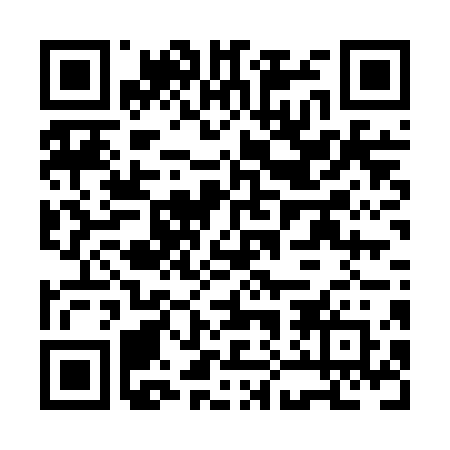 Ramadan times for Grahams Corner, Nova Scotia, CanadaMon 11 Mar 2024 - Wed 10 Apr 2024High Latitude Method: Angle Based RulePrayer Calculation Method: Islamic Society of North AmericaAsar Calculation Method: HanafiPrayer times provided by https://www.salahtimes.comDateDayFajrSuhurSunriseDhuhrAsrIftarMaghribIsha11Mon6:136:137:331:245:277:167:168:3612Tue6:116:117:311:245:287:177:178:3713Wed6:096:097:291:235:297:187:188:3914Thu6:076:077:271:235:307:207:208:4015Fri6:056:057:261:235:317:217:218:4116Sat6:046:047:241:235:327:227:228:4317Sun6:026:027:221:225:337:247:248:4418Mon6:006:007:201:225:347:257:258:4519Tue5:585:587:181:225:357:267:268:4720Wed5:565:567:161:215:367:277:278:4821Thu5:545:547:151:215:377:297:298:5022Fri5:525:527:131:215:387:307:308:5123Sat5:505:507:111:215:397:317:318:5224Sun5:485:487:091:205:407:327:328:5425Mon5:465:467:071:205:417:347:348:5526Tue5:445:447:051:205:427:357:358:5727Wed5:425:427:031:195:437:367:368:5828Thu5:405:407:011:195:447:377:378:5929Fri5:385:387:001:195:457:397:399:0130Sat5:365:366:581:185:467:407:409:0231Sun5:335:336:561:185:467:417:419:041Mon5:315:316:541:185:477:427:429:052Tue5:295:296:521:185:487:447:449:073Wed5:275:276:501:175:497:457:459:084Thu5:255:256:491:175:507:467:469:105Fri5:235:236:471:175:517:477:479:116Sat5:215:216:451:165:527:497:499:137Sun5:195:196:431:165:527:507:509:148Mon5:175:176:411:165:537:517:519:169Tue5:155:156:401:165:547:527:529:1710Wed5:135:136:381:155:557:547:549:19